Centro Educacional Américo Vespucio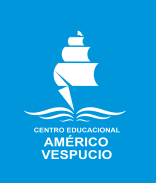 H. Diputada Laura Rodríguez N° 6525, Peñalolén. Tel.: 222727138www.colegioamericovespucio.clDepartamento de Educación Física/2020.Material de Rutina Grupo: 6 Cursos III y IV Medios.(Aspectos Técnicos: Plataforma Instagram del 08 al 12 de Junio).Calentamiento Activo:¡¡¡CALENTAMIENTO ACTIVO PREVIO A RUTINA DE EJERCICIOS!!!Comenzamos con la rutina del grupo 6: Trabajo de Tren Inferior, éstas deberán ejecutarla 3 veces al día y de 2 a 3 veces a la semana.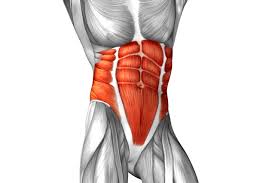 Comenzamos a trabajar en la zona abdominal mediante el ejercicio Giro Ruso con peso por 25 segundos; en este caso a modo de sugerencia usaremos un bidón lleno de agua de 5 litros, que irá de un costado al otro y elevando y manteniendo las piernas en suspensión los varones, pero las damas apoyan pies. Ver imagen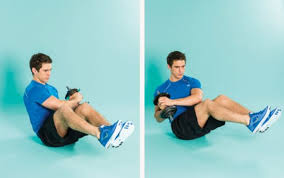 Varones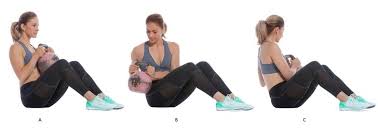 DamasSeguimos con realizar elevaciones laterales de Pilates por 20 segundos por lado. Recostado de lado apoyo mi codo izquierdo en 90 grados, mi mano derecha va en la cintura y después elevo y mantengo mi cadera.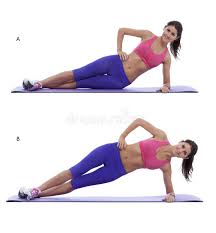 Seguimos con el ejercicio de patadas de Pilates en supinación alternadamente por 20 segundos. Acá se sugiere poner brazos  y codos estirados y firmes, además debo elevar las caderas y alternadamente voy subiendo y bajando cada pierna. Ver imagen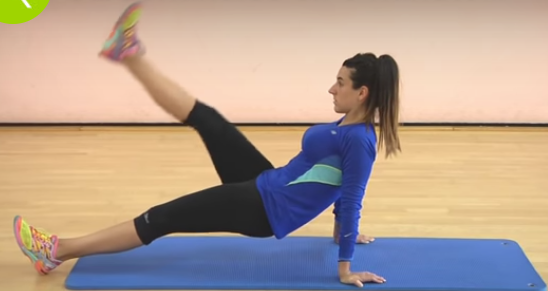 Para seguir con nuestra rutina, realizaremos el ejercicio denominado abdominales rodilla-pecho por 20 segundos. Acá se sugiere trabajar suave en donde las piernas estén estiradas para pasar a realizar una flexión de éstas. Ver imagen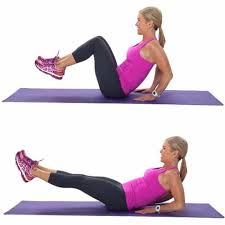 Continuando con nuestro trabajo, pasamos a ejecutar el ejercicio llamado Sit Up más carga por 20 segundos. Acá se sugiere utilizar algún tipo de peso que puede ser las botellas anteriormente usadas de 2 a 5 litros llenas de agua.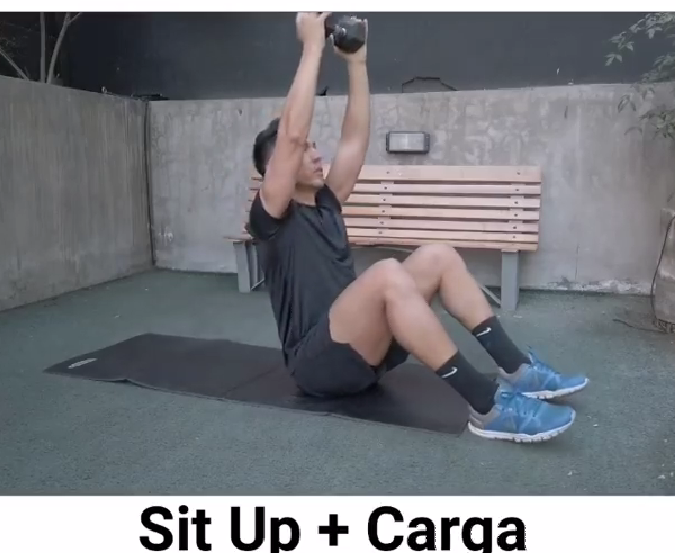 Finalmente ejecutamos el ejercicio de abdominal isométrico, acá se sugiere mantener ésta posición por al menos 20 segundos en dos series. Idealmente estirar piernas y elevar cuello cabeza y apoyarse en los antebrazos.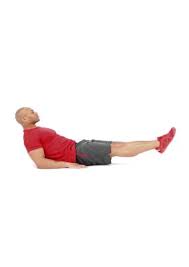 “Recuerden beber agua ANTES, DURANTE Y al FINALIZAR la rutina de ejercicios. Además elongar siempre la zona a trabajar, para evitar lesiones. Finalmente recordarles del reto/desafío: ejecutar rutina de solo flexo-extensión de codos “lagartijas” por 28 días; los que la realicen verán los cambios.Si nos cuidamos, juntos venceremos a ésta PANDEMIA.  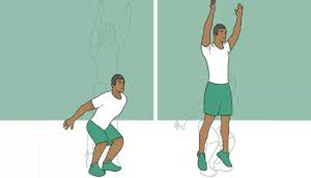 *Realizar salto vertical y aplaudo arriba por 30 segundos.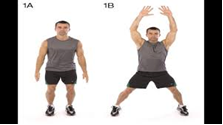 *Realizar saltos Jumping Jack por 30 segundos.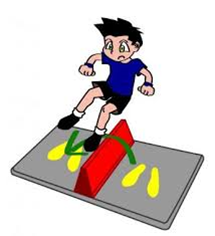 *Realizar saltos de un lado al otro por 25 segundos sin parar.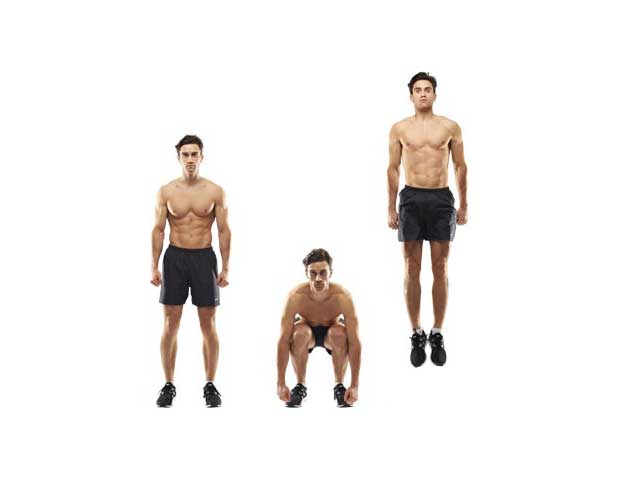 *Realizar flexión más saltos por 30 segundos.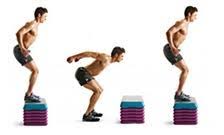 *Realizar saltos sobre superficie por 30 segundos.